Старшая сестра: Кривошапкина Светлана Анатольевна
Отличник здравоохранения РС (Я), высшая квалификационная категория
Тел.: 8-924-567-03-53, 8-924-867-80-77
Режим работы:
Будни: 08:30- 14:00
Без перерыва на обед
Суббота, воскресенье- выходной
Основные задачи:
1. Обеспечивает проведение мероприятий по профилактике туберкулеза и контроль их выполнения в очагах туберкулеза
2. развитие и совершенствование организационных форм и методов медицинского обслуживания больных; повышение качества и культуры работы
3. Соблюдение принципа преемственности в работе с другими подразделениями Учреждения организациями, медицинскими организациями г.Якутска в процессе профилактической дезинфекции.
Функции отдела:
1. Планирование заключительной дезинфекции на туберкулезных очагах, и в учреждении ГБУ РС (Я) НПЦ «Фтизиатрия».
2. Организация и осуществление заключительной дезинфекции в туберкулезных очагах г. Якутска.
3. Организация и осуществление дезинфекционных мероприятий, согласно плану и графику в ГБУ РС (Я) НПЦ «Фтизиатрия»
4. Камерное обеззараживание вещей из очагов и других объектов по показаниям, контроль (технический, лабораторный) за качеством работы дезинфекционных установок.
5. Составление и предоставление отчетов по производственной работе отдела профилактической дезинфекции в установленные для них сроки.
6. Учет и хранение расходов дезинфекционных средств, в соответствии с утвержденными инструкциями.
7. Проведение санитарно- просветительной работы среди пациентов, контактных лиц населения.
Оказываемые услуги: Заключительная дезинфекция в очагах туберкулеза, дезинсекция, дератизация.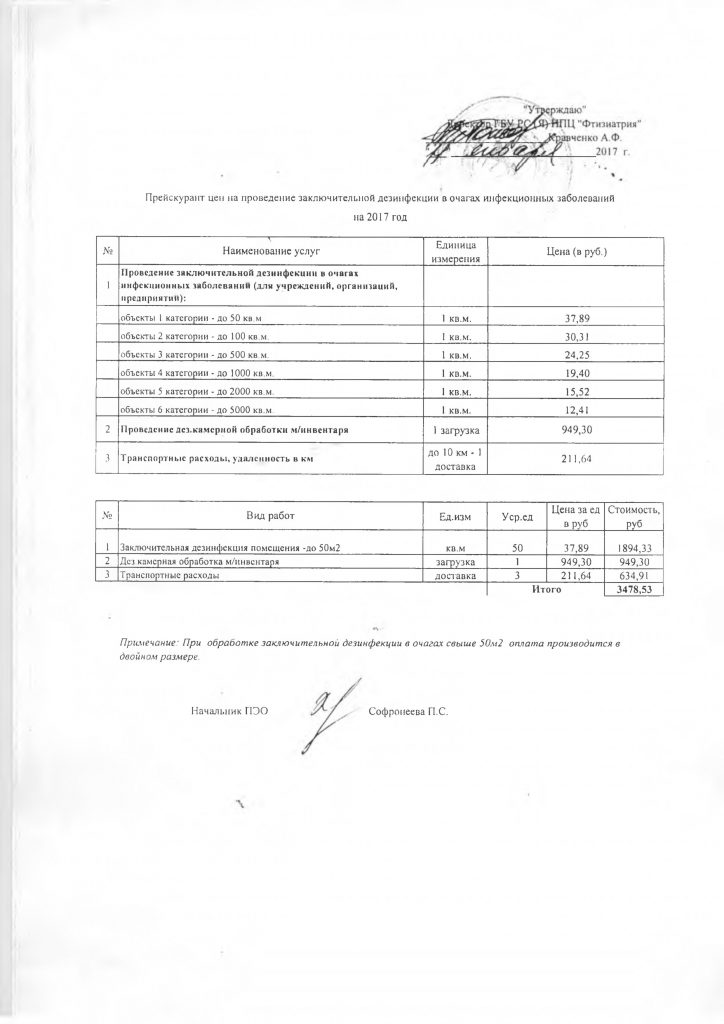 